Jak nevylít skleniciCílem pracovního listu je poskytnout návod na pokus s vodou a jeho povrchovým napětím.Pomůcky: psací potřeby, na pokus: menší sklenice, voda, větší množství mincí různých hodnot, pipeta nebo kapátkoJak nevylít sklenici________________________________________________________Přečti si návod na jednoduchý pokus s povrchovým napětím vody a podtrhni podstatné informace, podle kterých pokus provedeš.Tímto pokusem si vyzkoušíme, že povrchové napětí vytváří na hladině vody tenkou pružnou blanku, která je překvapivě ohebná. Sklenici naplníme až po okraj vodou. Postupně budeme přidávat jednotlivé mince a budeme sledovat, že voda ze sklenice okamžitě nepřetéká. Namísto toho se blanka postupně ohýbá a vytváří na okraji sklenice kopeček. S přibývajícími mincemi je vytlačované vody čím dál víc, kopeček je větší a blanka ji nakonec neudrží a voda se přelije přes okraj sklenice ven.Odhadni a pokusem ověř, kolik mincí se vejde do menší skleničky:Nyní si můžeš vyzkoušet podobný pokus.Kolik kapek vody se podle tebe vejde na minci? Polož si minci na dobře viditelné rovné místo a kapej na ni jednotlivé kapky vody, dokud voda nepřeteče.Odhadni a pokusem ověř, kolik kapek vody se vejde na jednotlivé mince:Co jsem se touto aktivitou naučil/a:……………………………………………………………………………………………………………………………………………………………………………………………………………………………………………………………………………………………………………………………………………………………………..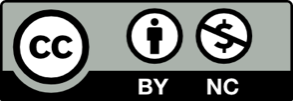 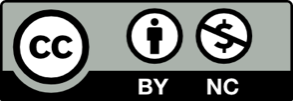 mincepočet mincí odhad počet mincí skutečnost          1 Kč    2 Kč          5 Kč  10 Kč        20 Kč        50 Kčmincepočet kapek odhad počet kapek skutečnost         1 Kč   2 Kč         5 Kč10 Kč        20 Kč50 Kč